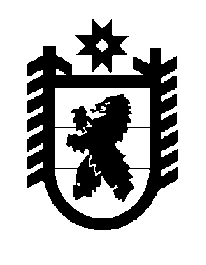 Российская Федерация Республика Карелия    ПРАВИТЕЛЬСТВО РЕСПУБЛИКИ КАРЕЛИЯПОСТАНОВЛЕНИЕот 19 сентября 2018 года № 336-Пг. Петрозаводск Об утверждении Порядка определения невозможности оказания услуг 
и (или) выполнения работ по капитальному ремонту общего имущества 
в многоквартирном доме (в том числе завершения ранее начатых оказания услуг и (или) выполнения работ) в связи с воспрепятствованием таким оказанию услуг и (или) выполнению работ собственниками помещений 
в многоквартирном доме, и (или) лицом, осуществляющим управление многоквартирным домом, и (или) лицом, выполняющим работы 
по содержанию и ремонту общего имущества в многоквартирном доме, выразившимся в недопуске подрядной организации в помещения 
в многоквартирном доме и (или) к строительным конструкциям многоквартирного дома, инженерным сетям, санитарно-техническому, электрическому, механическому и иному оборудованию многоквартирного дома, и установления фактов воспрепятствования проведению работ 
по капитальному ремонту общего имущества в многоквартирном доме, 
в том числе недопуска собственником, лицом, осуществляющим управление многоквартирным домом, либо лицом, выполняющим работы по содержанию и ремонту общего имущества в многоквартирном доме, подрядной организации к проведению таких работВ соответствии с пунктом 4 части 4 статьи 168, пунктом 41 части 2 статьи 182 Жилищного кодекса Российской Федерации, пунктом 116 статьи 3 Закона  Республики Карелия от 20 декабря 2013 года № 1758-ЗРК 
«О некоторых вопросах организации проведения капитального ремонта общего имущества в многоквартирных домах, расположенных на территории Республики Карелия» Правительство Республики Карелия п о с т а н о в л я е т: Утвердить прилагаемый Порядок определения невозможности оказания услуг и (или) выполнения работ по капитальному ремонту общего имущества в многоквартирном доме (в том числе завершения ранее начатых оказания услуг и (или) выполнения работ) в связи с воспрепятствованием таким оказанию услуг и (или) выполнению работ собственниками помещений в многоквартирном доме, и (или) лицом, осуществляющим управление многоквартирным домом, и (или) лицом, выполняющим работы по содержанию и ремонту общего имущества 
в многоквартирном доме, выразившимся в недопуске подрядной организации 
в помещения в многоквартирном доме и (или) к строительным конструкциям многоквартирного дома, инженерным сетям, санитарно-техническому, электрическому, механическому и иному оборудованию многоквартирного дома, и установления фактов воспрепятствования проведению работ 
по капитальному ремонту общего имущества в многоквартирном доме, в том числе недопуска собственником, лицом, осуществляющим управление многоквартирным домом, либо лицом, выполняющим работы по содержанию и ремонту общего имущества в многоквартирном доме, подрядной организации 
к проведению таких работ.           Глава Республики Карелия 					                  А.О. ПарфенчиковУтвержден постановлением Правительства Республики Карелияот  19 сентября 2018 года № 336-П              Порядокопределения невозможности оказания услуг и (или) выполнения работ 
по капитальному ремонту общего имущества в многоквартирном доме 
(в том числе завершения ранее начатых оказания услуг и (или) выполнения работ) в связи с воспрепятствованием таким оказанию услуг и (или) выполнению работ собственниками помещений в многоквартирном доме, 
и (или) лицом, осуществляющим управление многоквартирным домом, 
и (или) лицом, выполняющим работы по содержанию и ремонту общего имущества в многоквартирном доме, выразившимся в недопуске подрядной организации в помещения в многоквартирном доме и (или) к строительным конструкциям многоквартирного дома, инженерным сетям, санитарно-техническому, электрическому, механическому и иному оборудованию многоквартирного дома, и установления фактов воспрепятствования проведению работ по капитальному ремонту общего имущества 
в многоквартирном доме, в том числе недопуска собственником, 
лицом, осуществляющим управление многоквартирным домом, 
либо лицом, выполняющим работы по содержанию и ремонту 
общего имущества в многоквартирном доме, подрядной организации 
к проведению таких работНастоящий Порядок регулирует процедуру определения невозможности оказания услуг и (или) выполнения работ по капитальному ремонту общего имущества в многоквартирном доме (в том числе завершения ранее начатых оказания услуг и (или) выполнения работ), собственники помещений в котором формируют фонд капитального ремонта на счете некоммерческой организации «Фонд капитального ремонта Республики Карелия» (далее – региональный оператор), в связи с воспрепятствованием таким оказанию услуг и (или) выполнению работ собственниками помещений в многоквартирном доме (далее – собственники помещений), и (или) лицом, осуществляющим управление многоквартирным домом, и (или) лицом, выполняющим работы по содержанию и ремонту общего имущества в многоквартирном доме (далее – лицо, осуществляющее управление многоквартирным домом), выразившимся в недопуске подрядной организации в помещения в многоквартирном доме и (или) к строительным конструкциям многоквартирного дома, инженерным сетям, санитарно-техническому, электрическому, механическому и иному оборудованию многоквартирного дома, и установления фактов воспрепятствования проведению работ по капитальному ремонту общего имущества в многоквартирном доме, в том числе недопуска собственником, лицом, осуществляющим управление многоквартирным домом, либо лицом, выполняющим работы по содержанию и ремонту общего имущества в многоквартирном доме, подрядной организации к проведению таких работ.Под воспрепятствованием собственниками помещений, лицом, осуществляющим управление многоквартирным домом, оказанию услуг и (или) выполнению работ по капитальному ремонту общего имущества в многоквартирном доме (далее – воспрепятствование, капитальный ремонт) подразумевается недопуск подрядной организации в помещения в многоквартирном доме и (или) к строительным конструкциям многоквартирного дома, инженерным сетям, санитарно-техническому, электрическому, механическому и иному оборудованию многоквартирного дома по причине:отсутствия собственников помещений и (или) лица, осуществляющего управление многоквартирным домом, в многоквартирном доме в период проведения капитального ремонта;отказа собственников помещений и (или) лица, осуществляющего управление многоквартирным домом, в допуске подрядной организации в помещения в многоквартирном доме и (или) к строительным конструкциям многоквартирного дома, инженерным сетям, санитарно-техническому, электрическому, механическому и иному оборудованию многоквартирного дома;иных действий (бездействия) собственников помещений и (или) лица, осуществляющего управление многоквартирным домом, делающих невозможным оказание услуг и (или) выполнение работ по капитальному ремонту (в том числе завершения ранее начатых оказания услуг и (или) выполнения работ).Документом, подтверждающим факт воспрепятствования, является акт установления факта воспрепятствования оказанию услуг и (или) выполнению работ по капитальному ремонту, составленный по форме, установленной органом исполнительной власти Республики Карелия, уполномоченным в сфере жилищно-коммунального хозяйства (далее – Акт). В случаях, указанных в пункте 2 настоящего Порядка, подрядная организация в течение двух рабочих дней направляет в адрес регионального оператора уведомление о воспрепятствовании оказанию услуг и (или) выполнению работ по капитальному ремонту (далее – уведомление о воспрепятствовании).Региональный оператор в течение трех рабочих дней с момента получения уведомления о воспрепятствовании формирует комиссию для составления Акта, назначает дату и время работы комиссии и уведомляет об этом членов комиссии. В состав комиссии в обязательном порядке включаются следующие лица:представитель регионального оператора;представитель подрядной организации;представитель органа местного самоуправления муниципального образования в Республике Карелия (далее – орган местного самоуправления);представитель собственников помещений и (или) лица, осуществляющего управление многоквартирным домом.По результатам работы комиссии в случае подтверждения факта воспрепятствования региональный оператор в течение пяти рабочих дней составляет Акт. Акт подписывается лицами, указанными в пункте 6 настоящего Порядка.В случае отказа (уклонения) представителя органа местного самоуправления, представителя собственников помещений, представителя лица, осуществляющего управление многоквартирным домом, от подписания Акта в него вносится соответствующая запись.8. В случае неустановления (отсутствия) факта воспрепятствования региональный оператор в течение десяти рабочих дней со дня поступления от подрядной организации уведомления о воспрепятствовании извещает подрядную организацию об отсутствии факта воспрепятствования.9. Региональный оператор в случае установления факта воспрепятствования в течение трех рабочих дней с даты составления Акта направляет собственникам помещений и (или) лицу, осуществляющему управление многоквартирным домом, требование обеспечить допуск подрядной организации к оказанию услуг и (или) выполнению работ по капитальному ремонту (далее – требование) в течение трех рабочих дней со дня получения требования.10. В случае устранения причин, указанных в пункте 2 настоящего Порядка и послуживших к возникновению фактов воспрепятствования, в срок, установленный в требовании, подрядная организация возобновляет оказание услуг и (или) выполнение работ по капитальному ремонту и  в течение трех рабочих дней с момента возобновления таких оказания услуг и (или) выполнения работ письменно уведомляет об этом регионального оператора.11. В случае неустранения причин, указанных в пункте 2 настоящего Порядка и послуживших к возникновению фактов воспрепятствования, в срок, установленный в требовании, региональный оператор в течение двух рабочих дней направляет экземпляр Акта в орган местного самоуправления для принятия решения о переносе срока капитального ремонта, установленного в соответствии с региональной программой капитального ремонта общего имущества в многоквартирных домах, расположенных на территории Республики Карелия, на 2015 – 2044 годы, утвержденной постановлением Правительства Республики Карелия от 26 ноября 2014 года № 346-П, на более поздний период с указанием планового периода его проведения (в том числе завершения ранее начатых оказания услуг и (или) выполнения работ).___________